Math 3H							Name ________________________________________6.3 Inverse Trigonometric Functions					Period _______________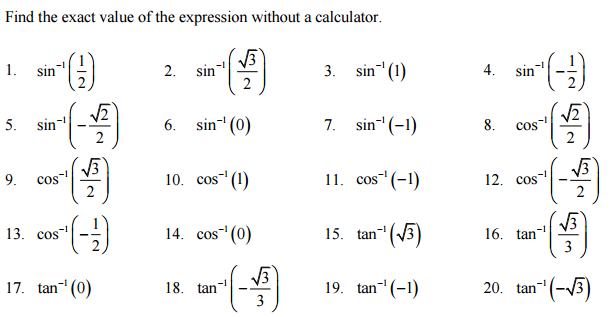 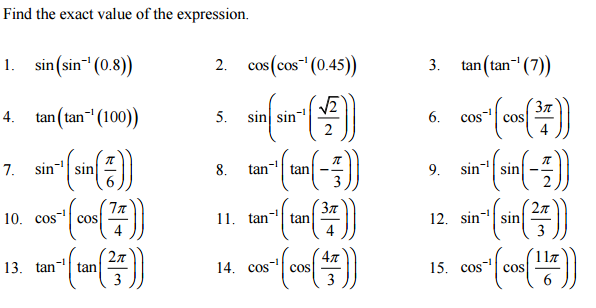 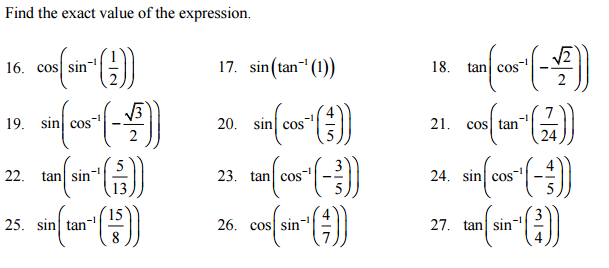 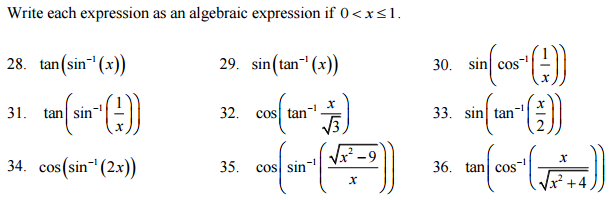 